A continuación se muestra un desglose de los proyectos para la Autorización de Bonos 2021: 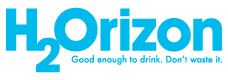 ProyectoCantidad TOTAL Proyectos de Agua de PrioridadProyectos de Agua de PrioridadProvición-1700 GPM Pozo10 $        24,150,000 2Renovación de las Bombas de Agua IH-10 8 $          2,760,000 3Renovación del Generador de Emergencia1 $          8,280,000 4Línea de Recolección del Pozo de 24”36,960 $          6,375,600 Tratamiento de Agua-Tratamiento de Agua-1 Renovación de la Planta de Tratamiento RO4,000,000 $        16,560,000 Distribución del Agua-Distribución del Agua-1Horizon Blvd Línea de agua - Ashford a Asencion16,360 $          2,822,100 2Reemplazo de la Línea de Distribución90,000 $        18,009,000 3Línea de Agua en Darrington Norte7,100 $          1,224,750 4Línea de Agua en Ashford 5,300 $          1,031,520 5Línea de Agua en Darrington Sur12,500 $          2,760,000 6Línea de Agua en Ascension 10,560 $          1,457,280 7Línea de Agua en Horizon Blvd - Ascension a GST-314,000 $          1,449,000 8Reemplazo de GST-3 (0.3 MG anterior)500,000 $          1,725,000 9Reemplazo de BPS-3 (1,400 anterior)1,500 $          1,656,000 Almacenamiento Elevado-Almacenamiento Elevado-11.0 MG Tanque de almacenamiento elevado - Norte1,000,000 $          3,795,000 21.0 MG GST - Bone Hill enseguida de GST41,000,000 $          3,795,000 TOTAL DE PROYECTOS DE AGUA DE PRIORIDADTOTAL DE PROYECTOS DE AGUA DE PRIORIDAD $        97,850,250 ProyectoCantidad TOTAL Proyectos de Drenaje Sanitario de Prioridad Proyectos de Drenaje Sanitario de Prioridad 12.0 MGD planta de tratamiento de drenaje sanitario (PTDS) – Nueva área de servicio    2,000,000  $        49,680,000 2Reemplazo de la estación de bombeo (EB) - Duanesburg 1 $          1,035,000 3Renovación del Sistema Horizon Manor y Drenaje Sanitario para redirigir a la nueva PTDS1 $          5,520,000 4Horizon View Estates Sistema de Recolección1 $          5,520,000 5Renovación del Sistema de Recolección1 $          8,280,000 6Renovación de la Estación de Bombeo1 $          4,830,000 7Reemplazo del Sistema de drenaje sanitario en Darrington Norte7,100 $          1,224,750 8Reemplazo de línea de barro de drenaje sanitario90,000 $        18,630,000 9Renovacion de la EB de la PTDS afluente1 $             828,000 10Tratamineto terciario para pozos de inyección2,000,000 $        16,560,000 11Pozo de inyección de eliminación de efluentes 2 $          8,280,000 12Horizon Blvd. Interceptor (tuberia de 36" con pozos de visita) 4,000 $          1,242,000 13Seccion 32- Drenaje Sanitario hasta Mesa Spur Drain15,000 $          2,070,000 14 EB de la PTDS efluente a la EB y linea en la Seccion 32 1 $          3,450,000 TOTAL DE PROYECTOS DE DRENAJE SANITARIO $      127,149,750 TOTAL DE AUTORIZACIÓN DE BONOSTOTAL DE AUTORIZACIÓN DE BONOS$       225,000,000